ANNEXE 1LE CALENDRIERTYPE DE MOUVEMENTDATESNATURE DES OPÉRATIONSMouvement inter académique des personnels des corps nationaux d’enseignement, d’éducation et d’orientation du second degréLes candidats au mouvement inter académique peuvent formuler simultanément des demandes portant sur des postes spécifiques.Chaque candidat doit penser à bien vérifierson projet de barème (08/01/2020)son barème définitif (30/01/2020)Réf : BOEN spécial n° 10 du 14 novembre 2019MARDI 19 NOVEMBRE 2019 (12h)LUNDI 9 DECEMBRE 2019 (12h)SAISIE SUR I-PROF des demandes de mutationwww.education.gouv.fr/iprof-siamMouvement inter académique des personnels des corps nationaux d’enseignement, d’éducation et d’orientation du second degréLes candidats au mouvement inter académique peuvent formuler simultanément des demandes portant sur des postes spécifiques.Chaque candidat doit penser à bien vérifierson projet de barème (08/01/2020)son barème définitif (30/01/2020)Réf : BOEN spécial n° 10 du 14 novembre 2019VENDREDI 13 DÉCEMBRE 2019Date limite de retour des dossiers de demande de priorité au titre du Handicap, au médecin conseiller technique  du Recteur (annexe 3)Mouvement inter académique des personnels des corps nationaux d’enseignement, d’éducation et d’orientation du second degréLes candidats au mouvement inter académique peuvent formuler simultanément des demandes portant sur des postes spécifiques.Chaque candidat doit penser à bien vérifierson projet de barème (08/01/2020)son barème définitif (30/01/2020)Réf : BOEN spécial n° 10 du 14 novembre 2019VENDREDI 13 DÉCEMBRE 2019Date limite de retour à la DPE du rectorat des formulaires de confirmation de demande de mutation et des pièces justificatives visés et complétés par le candidat et le chef d’établissement. Mouvement inter académique des personnels des corps nationaux d’enseignement, d’éducation et d’orientation du second degréLes candidats au mouvement inter académique peuvent formuler simultanément des demandes portant sur des postes spécifiques.Chaque candidat doit penser à bien vérifierson projet de barème (08/01/2020)son barème définitif (30/01/2020)Réf : BOEN spécial n° 10 du 14 novembre 2019MERCREDI 8 JANVIER 2020 (12h)Affichage sur I-Prof des projets de barèmes retenus 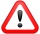 (Barèmes non définitifs)Mouvement inter académique des personnels des corps nationaux d’enseignement, d’éducation et d’orientation du second degréLes candidats au mouvement inter académique peuvent formuler simultanément des demandes portant sur des postes spécifiques.Chaque candidat doit penser à bien vérifierson projet de barème (08/01/2020)son barème définitif (30/01/2020)Réf : BOEN spécial n° 10 du 14 novembre 2019MERCREDI 8 JANVIER 2020MARDI 28 JANVIER 2020 (16h)Réception à la DPE de pièces justificatives complémentaires éventuelles et des contestations écrites des barèmes.Les candidats souhaitant des informations sur le barème retenu et les modalités de contestation sont invités à contacter les services de la DPE dès le début de la période de contestation.Mouvement inter académique des personnels des corps nationaux d’enseignement, d’éducation et d’orientation du second degréLes candidats au mouvement inter académique peuvent formuler simultanément des demandes portant sur des postes spécifiques.Chaque candidat doit penser à bien vérifierson projet de barème (08/01/2020)son barème définitif (30/01/2020)Réf : BOEN spécial n° 10 du 14 novembre 2019JEUDI 30 JANVIER 2020 (18h)Affichage des barèmes définitifsMouvement inter académique des personnels des corps nationaux d’enseignement, d’éducation et d’orientation du second degréLes candidats au mouvement inter académique peuvent formuler simultanément des demandes portant sur des postes spécifiques.Chaque candidat doit penser à bien vérifierson projet de barème (08/01/2020)son barème définitif (30/01/2020)Réf : BOEN spécial n° 10 du 14 novembre 2019VENDREDI 31 JANVIER 2020Transmission, par la DPE, de l’ensemble des barèmes à la DGRH. Mouvement sur postes spécifiques BOEN spécial n° 10 du 14 novembre 2019en classes préparatoires aux grandes écoles (CPGE),en sections internationales, en classes de BTS dans certaines spécialités, (y compris les PLP),en sections « théâtre expression dramatique » ou « cinéma audiovisuel », avec complément de service,de PLP requérant des compétences professionnelles particulières,de chef de travaux de lycée technologique ou professionnel ou EREA. en arts appliqués (BT, BTS, CLMN, DMA et DSAA), de PLP dessin d’art appliqué aux métiers d’art.de langue bretonneen CIO, SAIO, CIO spécialiséMARDI 19 NOVEMBRE 2019 (12h)LUNDI 9 DECEMBRE 2019 (12h))Saisie des demandes : vœux, lettre de motivation et CV sur « I-Prof »  www.education.gouv.fr/iprof-siam Il est vivement conseillé aux candidats de prendre l’attache du chef d’établissement dans lequel se situe le poste sollicité pour entretien et communication d’une copie dossier de candidature.De plus, et uniquement pour les postes : en arts appliqués (BT, BTS, CLMN, DMA et DSAA), de PLP dessin d’art appliqué aux métiers d’art. JEUDI 16 DECEMBRE 2019Date limite d’envoi du Dossier s/s format CD ou DVD à  DGRH B2-2 pièce B 375, 72, rue Regnault 75243 Paris cedex 13De plus, et uniquement pour les postes: dans les DRONISEPJEUDI 16 DÉCEMBRE 2019Date limite d’envoi du dossier de candidature  sur poste spécialisé en ONISEP-DRONISEP (au directeur de l’ONISEP 12, mail Barthélémy Thimonier – 77437 – Marne la Vallée cedex 2)Mouvement en CPIF et MLDS MERCREDI 15 JANVIER 2020Date limite d’envoi par les candidats des dossiers de candidatures Mouvement inter académique 
des PEGCMARDI 19 NOVEMBRE 2019 (12h)LUNDI 9 DECEMBRE 2019 (12h))Saisie sur I-Prof des demandes de mutationwww.education.gouv.fr/iprof-siamMouvement inter académique 
des PEGCVENDREDI 13 DÉCEMBRE 2019Date limite de retour à la DPE du rectorat des formulaires de confirmation de demande de mutation et comportant les pièces justificatives visés et complétés par le candidat et le chef d’établissement.Mouvement inter académique 
des PEGCVENDREDI 31 JANVIER 2020Remontée des candidatures à la DGRH 